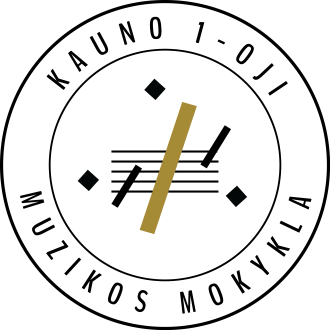 A T E S T A C I J O S D O K U M E N T A IVYRESNYSIS FORTEPIJONO MOKYTOJASJONAS   J O N A I T I S2017-2020(V.A. / PARAŠAS)ATESTACIJOS DOKUMENTŲ APLANKAS, SIEKIANT ĮGYTI MOKYTOJO METODININKO KVALIFIKACINĘ KATEGORIJĄ, PARENGTAS LAIKANTIS KAUNO 1-OSIOS MUZIKOS MOKYKLOS “MOKYTOJŲ ATESTACIJOS IR PRAKTINĖS VEIKLOS PAGRINDIMO DOKUMENTŲ PARENGIMO TVARKOS APRAŠO”